ANALISIS ALAT TANGKAP PAYANG DI PANTAI INDAH MUKOMUKO KECAMATAN KOTA MUKOMUKO KABUPATEN MUKOMUKOSKRIPSIOleh:MEGI ASWANTO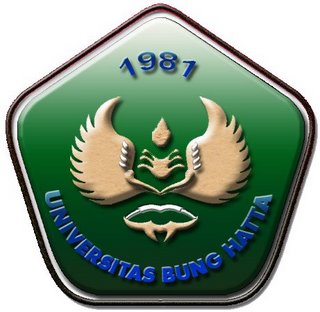 PROGRAM STUDI  PEMANFAATAN SUMBERDAYA PERIKANANFAKULTAS PERIKANAN DAN ILMU KELAUTANUNIVERSITAS BUNG HATTAPADANG2018ANALISIS ALAT TANGKAP PAYANG DI PANTAI INDAH MUKOMUKO KECAMATAN KOTA MUKOMUKO KABUPATEN MUKOMUKOSKRIPSIDiajukan Sebagai Salah Satu Syarat untuk Memperoleh Gelar Sarjana pada Fakultas Perikanan dan Ilmu KelautanUniversitas Bung HattaOleh:MEGI ASWANTO1410016211005PROGRAM STUDI PEMANFAATAN SUMBERDAYA PERIKANANFAKULTAS PERIKANAN DAN ILMU KELAUTANUNIVERSITAS BUNG HATTAPADANG2018